Масленица 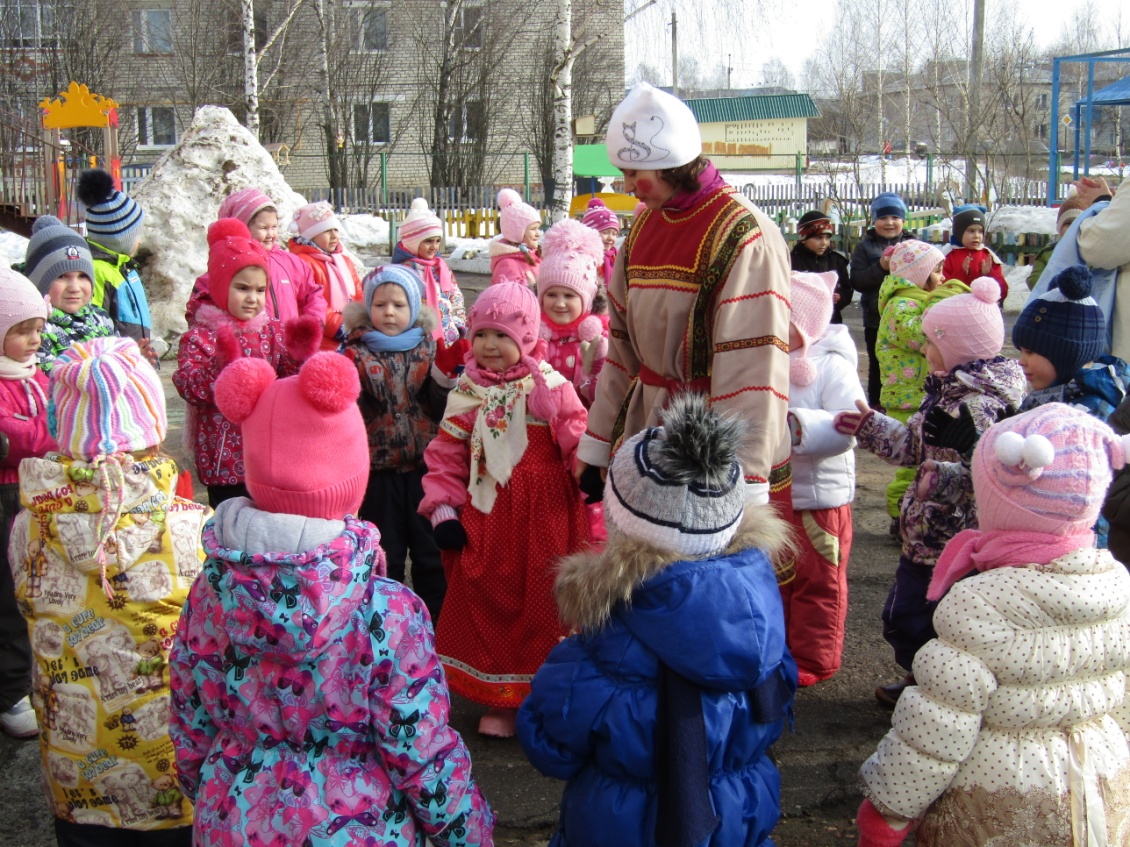 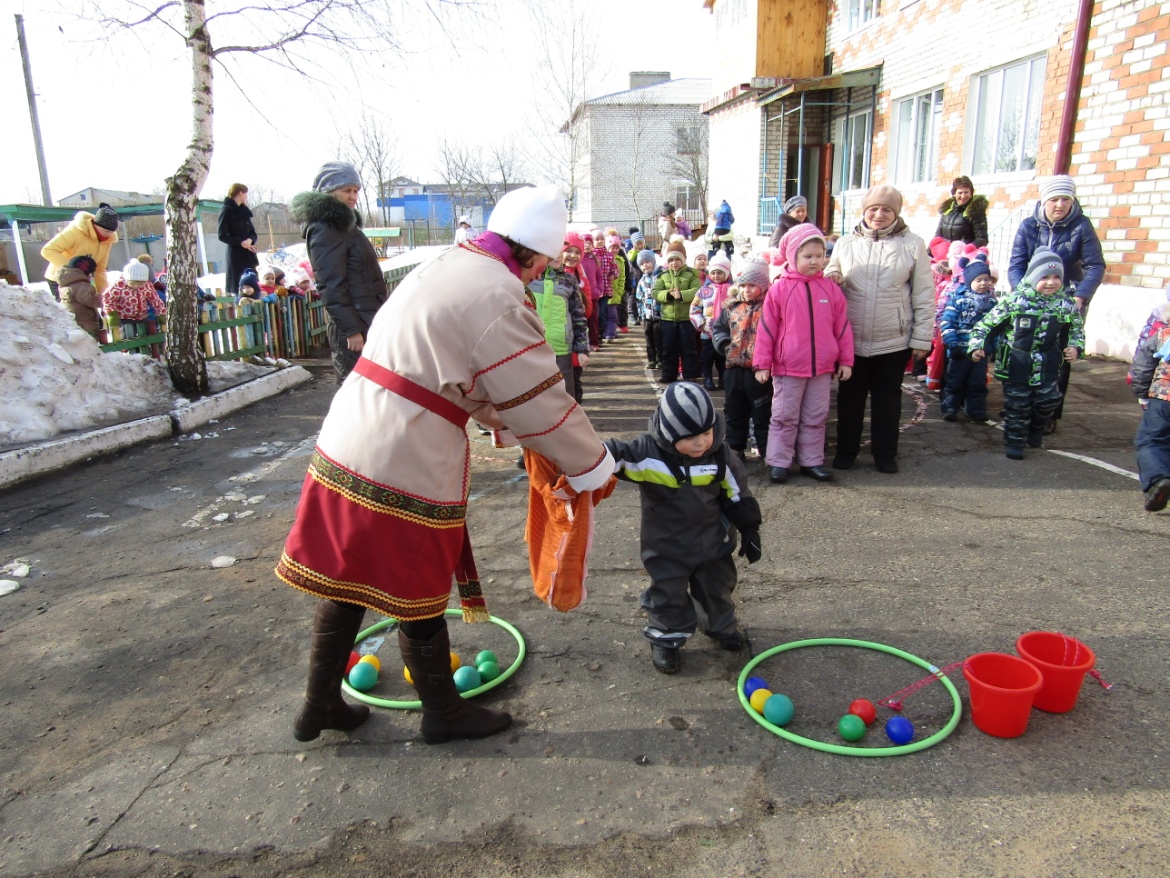 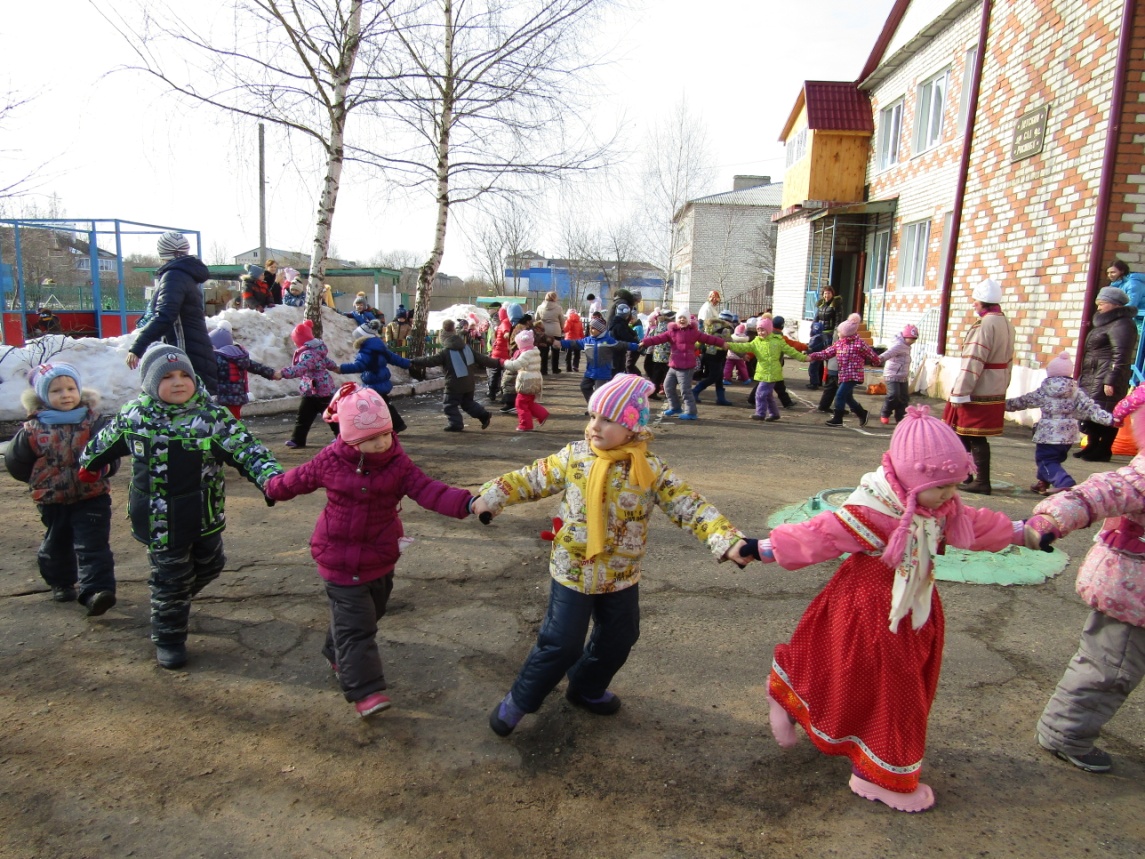 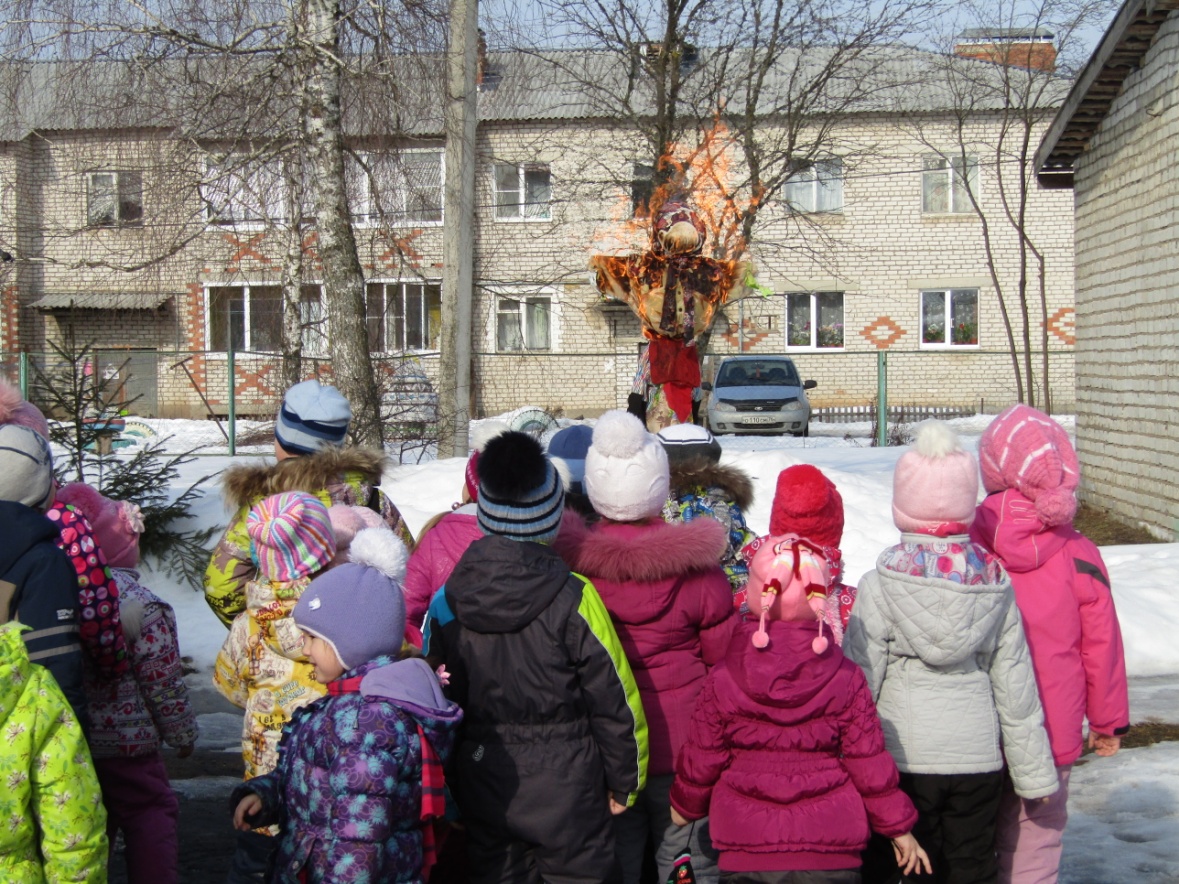 